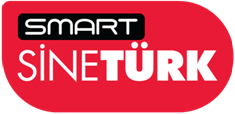 24 Haziran Pazartesi07:00	Kader Yolcuları	08:20	Rüyalar Gerçek Olsa	09:40	Boş Beşik	11:00	Macera Yolu	12:20	Geriye Kalan	14:10	Son Osmanlı  Yandım Ali	16:20	Eve Giden Yol	18:10	Kadın Değil Başbelası	19:30	Deli Deli Küpeli	21:10	GDO Karakedi	22:50	Uzak İhtimal	00:20	Kabuslar Evi Onlara Dokunmak	01:40	Kız Kulesi Aşıkları	25 Haziran Salı07:00	Bitmeyen Şarkı	08:20	Bir Demet Menekşe	09:50	Deli Deli Küpeli	11:30	Yılanların Öcü	13:20	Uzak İhtimal	15:00	Bir Günah Gibi	16:20	Kırlangıç Fırtınası	18:10	Askerin Dönüşü	19:30	Bana Bir  Soygun Yaz	21:20	Dünyayı Kurtaran Adamın Oğlu	23:10	Kosmos	01:10	Soğuk Geceler	26 Haziran Çarşamba	07:00	Bir Genç Kızın Romanı	08:20	Ah Müjgan Ah	09:40	Leyla İle Mecnun	11:20	Merhaba	12:30	Kosmos	14:30	Soğuk Geceler	16:10	Yatık Emine	17:50	Almanya'da  Bir Türk Kızı	19:30	Zehir Hafiye	21:10	Gözetleme Kulesi	23:00	Umut	00:50	Kabuslar Evi:  Seni Beklerken	27 Haziran Perşembe07:00	Bir Kadın Kayboldu	08:20	Tatlı Günler	09:30	Zehir Hafiye	11:10	Rumuz Goncagül	13:00	Umut	14:50	Kabuslar Evi: Seni Beklerken	16:20	Alamancının Karısı	17:50	Üç Arkadaş	19:30	Hayattan  Korkma	21:20	Geriye Kalan	23:10	Kader	00:50	Masumiyet	28 Haziran Cuma	07:00	Uyanık Kardeşler	08:20	Erkeksen Kaçma	09:50	Deliler Koğuşu	11:10	Arkadaşım	13:00	Hayattan  Korkma	14:50	Fikret Bey	16:30	Gelincik	17:50	Sen Bir Meleksin	19:30	Kanlı Nigar	21:00	Çakallarla Dans-2 Hastasıyız Dede	22:50	Son Osmanlı  Yandım Ali	00:50	Kabuslar Evi: Son Dans	01:50	Kabuslar Evi: Takip	29 Haziran Cumartesi07:00	Şoför Nebahat	08:30	Kalbimin Sahibi	10:00	Kanlı Nigar	11:30	Çakallarla Dans 2: Hastasıyız Dede	13:20	Son Osmanlı  Yandım Ali	15:30	Ada	16:40	Bebek Yüzlü	18:00	Dağdan İnme	19:10	Eve Giden Yol	21:00	Çinliler Geliyor	22:40	Salkım Hanım'ın Taneleri	01:00	Elveda Katya	30 Haziran Pazar07:00	Çapkın Hırsız	08:20	Mahşere Kadar	09:50	Çinliler Geliyor	11:30	Eve Giden Yol	13:20	Cmylmz  Bir Tat Bir Doku-1	15:30	Salkım Hanım'ın Taneleri	17:50	Gülizar	19:10	Sinema Bir Mucizedir21:00	Mustafa Hakkında Her Şey	23:00	GDC Karakedi	00:40	Üç Maymun	02:30	Uzun Bir Gece	